STATUTÁRNÍ MĚSTO CHOMUTOV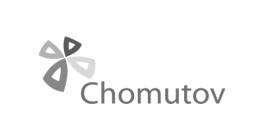 OZNÁMENÍ O ZÁPISU DĚTÍ K POVINNÉ ŠKOLNÍ DOCHÁZCEPRO ŠKOLNÍ ROK 2021/2022Vážení rodiče, vzhledem k současné situaci sdělujeme, že opětovně zápisy k povinné školní docházce proběhnou v souladu s právními předpisy, ale s upuštěním od některých tradičních postupů. 1. Zápisy letos opět proběhnou bez osobní přítomnosti dětí ve škole v zákonném termínu                                     od  1. 4. 2021 do 30. 4. 2021.2. Pokud je to možné, preferujeme podání žádosti o přijetí k základnímu vzdělávání také bez osobní přítomnosti zákonného zástupce ve škole, tedy jejím zasláním do datové schránky, e-mailem s elektronickým podpisem nebo poštou, případně online na webových stránkách  jednotlivý škol.3. Pokud zaslání není možné, lze formulář žádosti o přijetí k povinné školní docházce přinést osobně  do kanceláře školy ve dnech 14. - 15. 4. 2021. Formulář žádosti o přijetí k povinné školní docházce bude možné stáhnout na školních webových stránkách, nebo si ho bude možno vyzvednout v kanceláři školy. Sledujte, prosím, webové stránky škol a stránky OŠ MMCH, kde mohou být informace v průběhu měsíce března průběžně doplňovány. Budou zde také uvedeny veškeré kontaktní údaje a bližší informace k jednotlivým fázím zápisu. Přehled základních škol:Základní škola Chomutov, Zahradní 5265Datová schránka: fxixbuzE-mail: slavikova@2zscv.czWeb: www.2zscv.czZákladní škola Chomutov, Na Příkopech 895Datová schránka: 2syw2geE-mail: skola@3zscv.czWeb: www.3zscv.czZákladní škola Chomutov, Kadaňská 2334Datová schránka: d3zdnywE-mail: zastupkyne@4zscv.cz Web: www.4zscv.czZákladní škola Chomutov, Písečná 5144Datová schránka: wh2xftvE-mail: m.zalud@zspisecna.czWeb: www.zspisecna.czZákladní škola Chomutov, Hornická 4387Datová schránka: k8dvbbnE-mail: dudkova@7zscvz.czWeb: www.7zscv.czZákladní škola Chomutova, Školní 1480Datová schránka: hacv78yE-mail: markova@zakladni-skola.czWeb: www.zakladni-skola.czZákladní škola Chomutov, Akademika Heyrovského 4539Datová schránka: 9cuda6nE-mail: zapis@12zscv.czWeb: www.12zscv.czZákladní škola Chomutov, Březenecká 4679Datová schránka: 265v5vmE-mail: sekretarka@zsbrezenecka.cz Web: www.zsbrezenecka.czŠkoly se speciálními třídami (zápis dětí na základě písemného doporučení odborného lékaře a školského poradenského zařízení)Základní škola a Mateřská škola, Chomutov, 17. listopadu 4728, příspěvková organizaceDatová schránka: 46hxdiiE-mail: hana.horska@1zscv.czWeb: www.1zscv.czZákladní škola speciální a Mateřská škola, Chomutov, Palachova 4881, příspěvková organizaceDatová schránka: edcmsk4E-mail: info@specialni-skola.czWeb: www.specialni-skola.cz